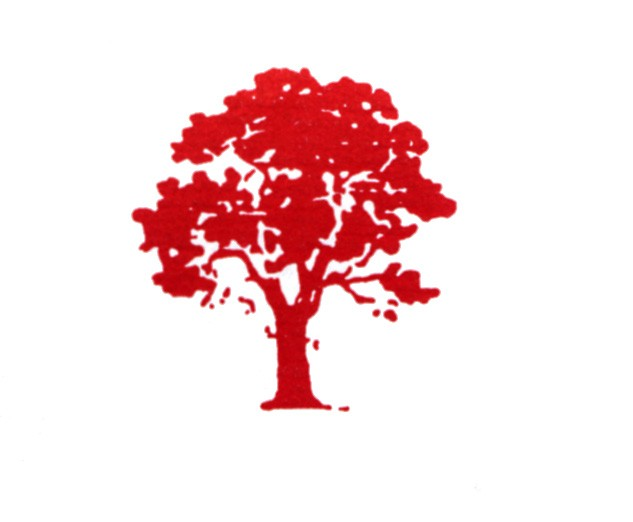 2011 North 8th Streetwww.redoakschooldistrict.com Special Board of Directors MeetingMeeting Location: Sue Wagaman Board RoomRed Oak CSD Administrative Center The Technology Building – Red Oak High School Campus	                                                     Wednesday, August 28, 2013 – 7 pm- Agenda – 1.0 Call to Order – Board of Directors President Lee Fellers2.0 Roll Call – Board Secretary Shirley Maxwell or Secretary Pro Tem Jeanice Lester3.0 Approval of the Agenda – President Lee Fellers 4.0 Communications - none5.0 Consent Agenda - none6.0 General Business for the Board of Directors6.1 Old Business - none6.2 New Business6.2.1 ACT Testing of the 2013 Graduating Class7.0 Reports - none8.0 Next Regular Board of Directors Meeting: Monday, September 9, 2013 – 6:00 pm							Sue Wagaman Board Room							Red Oak CSD Administrative Center 9.0 Adjournment